ESCOLA _________________________________DATA:_____/_____/_____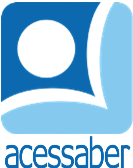 PROF:_______________________________________TURMA:___________NOME:________________________________________________________PROBLEMAS DE MULTIPLICAÇÃOHeloise pegou em sua granja, para vender, 5 caixas com 25 ovos cada. Quantos ovos ela pegou, ao todo?R: Leonardo tem 16 notas de R$ 5,00. Quanto dinheiro ele tem?R: Domingo, a confeitaria de Yuri Thiago, vendeu 64 doces por 3 reais cada um. Quanto ele ganhou com a venda dos doces?R: Um metro de fita custa RS 2,00. Quanto custará 7 metros?R: Se em cada andar do prédio são colocadas 3 janelas. Sabemos que esse prédio tem 5 andares, quantas janelas tem esse prédio?R: 